Suchmaschinen/Lexika/KatalogeMit der URL (Webadresse) kommst du direkt auf eine Webseite. Die Adresse unserer Gemeinde lautet www.attinghausen.ch . Diese Adresse kommt weltweit nur einmal vor. Wenn du aber die genaue Adresse nicht kennst, helfen dir Suchmaschinen weiter. 
Mit Suchmaschinen kannst du auch nach Bildern und Videos suchen. Fülle das untenstehende Raster aus und finde mehr über die Suchmaschinen heraus!Verwende eine der Suchmaschinen, um folgende Fragen zu beantworten. Trage auch ein, mit welcher Suchmaschine du Erfolg hattest und welchen Suchbegriff du verwendet hast: 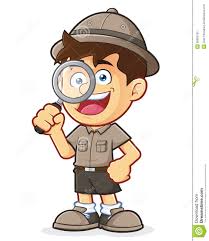 Welches ist das höchste Gebäude der Welt? Wo befindet es sich und wie hoch ist es?Bei welcher Sportart wiegt der Ball 2,7g? Was für einen Durchmesser hat der Ball?Welches ist der längste Fluss der Welt? Wo befindet sich die Quelle und wo mündet er?Welches ist das grösste Lebewesen der Welt?Suchmaschinen/Lexika/KatalogeMit der URL (Adresse) kommst du direkt auf eine Webseite. Die Adresse unserer Gemeinde lautet www.attinghausen.ch . Diese Adresse kommt weltweit nur einmal vor. Wenn du aber die genaue Adresse nicht kennst, helfen dir Suchmaschinen weiter. Mit Suchmaschinen kannst du auch nach Bilder und Videos suchen. Fülle das untenstehende Raster aus, damit du mehr über die Suchmaschinen herausfindest!Verwende eine der Suchmaschinen um folgende Fragen zu beantworten. Trage auch ein, mit welcher Suchmaschine du Erfolg hattest und welchen Suchbegriff du verwendet hast:Wie hoch ist das höchste Gebäude der Welt?Bei welcher Sportart wiegt der Ball 2,7g? Was für einen Durchmesser hat der Ball?Welches ist der längste Fluss der Welt? Wo befindet sich die Quelle und wo mündet er?
Welches ist das grösste Lebewesen der Welt?SuchmaschinenInternetMedien und InformatikGrösste SuchmaschineSchweizer SuchmaschineKindersuchmaschineName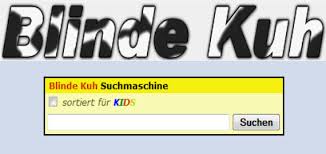 URLGeeignet für 
die Suche nach?Wie wird die Suchmaschine
finanziert?Antwort: Antwort: Suchmaschine:Suchbegriffe:Antwort:  Antwort:  Suchmaschine:Suchbegriffe:Antwort: Antwort: Suchmaschine:Suchbegriffe:Antwort: Antwort: Suchmaschine:Suchbegriffe:Das Internet (Lösung)SuchmaschinenMedien und InformatikGrösste SuchmaschineSchweizer SuchmaschineKindersuchmaschineName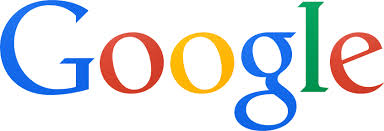 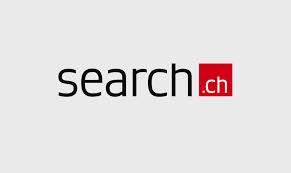 URLwww.google.chwww.search.chwww.blinde-kuh.deGeeignet für die
Suche nach?um viele Informationen aus verschiedenen Quellen zu einem Thema zu erhaltenspezielle Informationen aus dem Raum Schweiz zu suchenfür Kinder und für solche, die leicht zu lesende Artikel mögenWie wird die Suchmaschine
finanziert?finanziert durch Werbungfinanziert durch Werbungfinanziert durch Gönner, Organisationen und den StaatAntwort: Burj Kalifa in Dubai, 830m hochAntwort: Burj Kalifa in Dubai, 830m hochSuchmaschine:Suchbegriffe:Antwort: Tischtennis, 40 mmAntwort: Tischtennis, 40 mmSuchmaschine:Suchbegriffe:Antwort: Nil, Ruandagebirge, MittelmeerAntwort: Nil, Ruandagebirge, MittelmeerSuchmaschine:Suchbegriffe:Antwort: Hallimsche, ein PilzAntwort: Hallimsche, ein PilzSuchmaschine:Suchbegriffe: